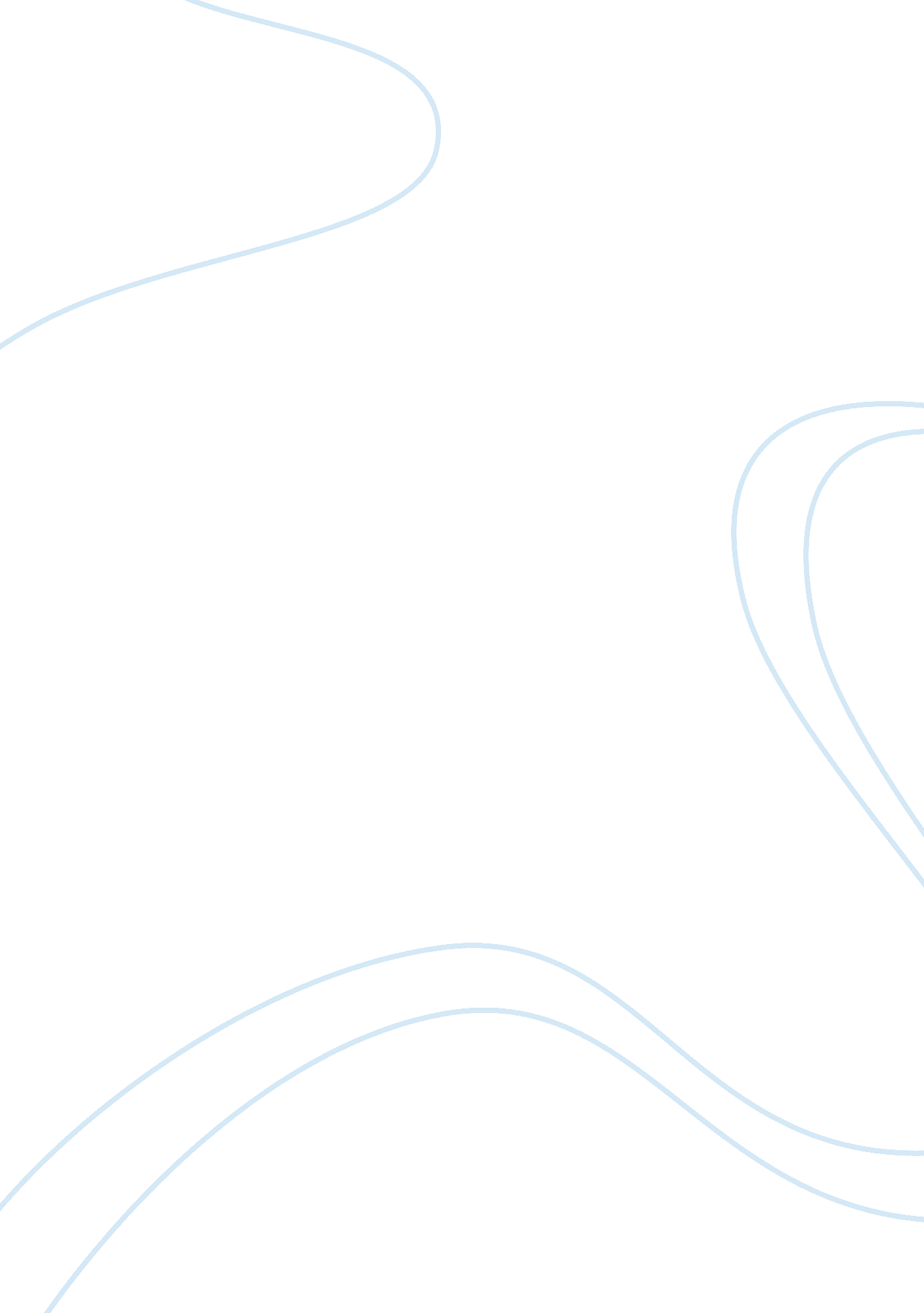 Public private partnerships schemes in india construction essayBusiness, Industries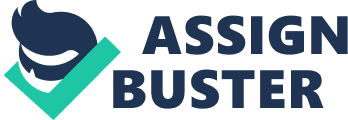 Public Private Partnership ( PPP ) undertaking which is based on a grant understanding between a authorities on one side and private sector company on other side, for presenting an substructure installation on payment of user charges. The aim is to unite the best abilities of public and private sectors for reciprocated benefit. PPPs are used to construct new and upgrade bing public installations. Compared with traditional theoretical account, in PPP private sector assumes a superior function in planning, funding, design, building, operation and care of these installations. PPP is going a increasingly more important vehicle to present public substructure development and public service installations. In recent old ages states around the universe have met the challenge of spread outing and keeping decisive substructure by reconstituting public public-service corporations and escalating private sector engagement in the substructure sectors. Acknowledging the significance of equal substructure, and the given bottlenecks on public budgets to finance these lifting substructure demands, authoritiess have sought to reassign portion of the load of new substructure investing to private sector. The significance of affecting public and private stakeholders and making a occasion for duologue is undeniably having turning designation. Over the life-time of these undertakings the political, societal, legislative and financial environment could all alter extensively. This is particularly in the instance of developing states where the political, societal and economic fortunes are imbalanced. Consequently a high grade of hazard and ambiguity environment PPPs and it is a critical that adequate designation, assessment and appraisal of these hazards take topographic point. These hazards have high degree of impact on the viability of the undertaking, which is an indispensable parametric quantity in the booming execution of undertaking. Concession understandinghypertext transfer protocol: //www. lc. unsw. edu. au/onlib/critrev. html PAPER REVIEW 1 In the refereed journal paper the writer intends to place the cardinal critical success factors ( CSF ) and success bomber factors ( SSF ) in order to find the success or failure of PPP substructure undertakings. This has been achieved by transporting out literature reappraisal, taking experience from successful undertakings in different states and carry oning interviews with some PPP experts. At last the identified CSFs were classified into five chief factors and a questionnaire study was performed to bespeak for worldwide adept sentiments on the comparative deduction of the CSFs and SSFs. This paper has been selected because to understand the importance of CSFs in PPP undertakings. PPP is a proved procurance technique used to place the alternate attacks for funding and presenting public substructure undertakings. It was argued that CSFs would heighten undertaking value with improved quality of result, increase direction success, economic feasibleness, favorable investing environment and appropriate hazard allotment [ 1 ] . In order to formalize the subject of PPP betterment, CSFs construct is taken for the survey through the referred diary ( Critical Success Factors for Public-Private Partnerships in Infrastructure Development ) saying that CSFs can meet the competent procurance procedure through a theoretical account development for inclusion by using questionnaire study [ 2 ] . CSFs does non include the word effectual procurance in ranking significance of success factors, as this effectual procurance procedure demonstrates transparence and to be competitory throughout the full procurance procedure and enhances project value for money. CSFs rating can besides be done by utilizing factor analysis method which identifies a comparatively bantam figure of factor groupings that can be used to mean relationships among sets of several inter-related variables [ 3 ] . In add-on economic efficiency of PPP for Infrastructure Development can be improved through contractual flexibleness analysis which incorporates flexiblenesss into the modern-day manner of contract structuring [ 4 ] . Theoretically CSFs are identified based either on adept sentiments or on quantitative steps. For illustration analytical hierarchy procedure is adopted on CSFs to find the qualified importance of success related factors for building undertakings [ 5 ] . The documents besides reveals the CSFs for PPPs under Win-Win Principle that creates a favourable environment and supply needful support for private sector engagement, and establishes valuable steps to guarantee that privatized undertakings and services are delivered at public acceptable criterions and quality. An effectual legal and autocratic model should be established in favorable investing environment facet to ease the preparation of successful contractual vehicles for PPPs that are attuned with a state ‘ s legal system [ 6 ] . The questionnaire study theoretical account is good structured by ciphering the comparative significance indices of five CSFs and SSFs under each CSF individually. However for future development of PPP substructure undertakings factor analysis could be used to find the chief success factor groupings that motivate undertaking procurance. In add-on, sensitiveness analysis and simulation methods should besides be used in the economic assessment of big substructure undertakings. PAPER REVIEW 2 In the refereed journal paper the writers aim to develop a model for constructing relationally ‘ sustainable squads in PPP undertakings ‘ . This has been achieved by integrating and measuring the past public presentation of proficient, sustainability and relational standards. FinallyRanking type Delphi study was instigated to reexamine the basic construction and intent of the proposed model affecting professionals from industry and academe. This paper was selected because to cognize the dependable factors used for taking best PPP squads. Infrastructure denationalization involves political, societal, legal economic and environmental facets and accordingly is much more convoluted than traditional public procurance. It was squabbled that proficient, relational and sustainability facets will ease lucidity and dependability in assessments and allow a holistic overview of overall public presentation for choosing best PPP squads [ 7 ] . In order to authenticate the subject of sustainable development of PPP squad, Delphi-type attack ( DTA ) is used in this survey through the referred diary ( Choosing sustainable squads for PPP undertakings ) declaring that professional experts can choose the best squad by supplying evaluations against each facet in an appropriate model [ 8 ] . The findings led that the Construction clients were including sustainability requirements in the procurance paperss. For illustration on National Museum undertaking in Australia, possible confederation spouses were required to show practical experience and idealistic attack in the countries of developing sustainability and ecological direction [ 9 ] . Theoretically for mensurating the public presentation of a PPP squad, individual hiting system can be used which facilitates transparence and consistence in rating. The DTA is a systematic method to obtain adept judgement on the possible effectivity and adaptative nature of the relational model. The paper besides divulges that adaptability of the Delphi method typify both its power and the footing for its imperfectness. The findings besides indicate that to accommodate the Delphi method to run into scenario-specific decision-making and expecting demands. It is critical to first differentiate between unit of ammunitions and sections in a Delphi procedure as the figure of sections would typically depend on the aims. The characteristic application of the ranking-type Delphi is for the identifying and prioritizing issues [ 10 ] . The DTA survey used merely one unit of ammunition in the study, as the writers took the freedom to non hold a 2nd unit of ammunition of this study-to obtain developmental remark and the consequences specify that there is a consensus among professionals for both the overall and relational models. However for an appropriate choice of greatest PPP squad, best-value choice attack, competitory choice procedure and multicriteria stamp rating should be used. Successful choice of sustainable squad must include enhanced undertaking brief and stamp paperss, preparation of a best-value choice method, finding of proper standards and methods for prequalification and stamp assessment, fiscal theoretical accounts capital construction and possible sweetenings in different phases [ 11 ] . The incorporate attack is good prepared which contributes openly to sustainable substructure through relationship edifice and knowledge-building. The awaited theoretical account can be following incorporated with the overall PPP squad choice system that would incorporate the rating of proposals from prequalified pool that will include appraisals of fiscal and substructure operational programs every bit good. 